宜蘭縣112學年度國民中小學English Easy Go系列活動     【總表1】宜蘭縣112學年度國民中小學English Easy Go系列活動
【總表2】報名網址：https://register.ilc.edu.tw/EEG/ (以本府教育資訊網公告報名網址為主)
實施計畫電子版請至本縣英語教學資源中心網站下載：http://2blog.ilc.edu.tw/yletrc/宜蘭縣112學年度國民中學English Easy Go 系列活動【國中讀者劇場比賽】實施計畫壹、活動目的：為因應國際化趨勢及鼓勵本縣國民中學加強英語教育，提高學生英語學習動機與興趣，特舉辦本項比賽。貳、辦理單位：一、主辦單位：宜蘭縣政府。二、承辦單位：宜蘭縣立中華國民中學。參、比賽地點：宜蘭縣立宜蘭國民中學（宜蘭縣宜蘭市樹人路37號）。肆、參賽對象： 一、本縣國中七至九年級學生，比賽分兩組進行。(一)A組：宜蘭市各校、羅東鎮各校及慧燈中學、中道中學、人文國民中小學、岳明國民中小學、慈心華德福高級中學等校之國中部。(二)B組：A組以外之學校。二、A組學校不可報名B組參賽，B組學校應於報名時自行選擇參加A組或B組競賽，一經選定，不可再更動。三、本比賽採自由參加，各校至多兩隊，每隊5-8人。伍、比賽日期：113年4月13日（星期六）。陸、報名方式：一、以學校為單位，由學校統一報名參加。二、活動採線上報名，報名網址將另於本府教育資訊網公告，請於113年2月16日上午8時起至3月3日下午4時止逕至網站報名，逾期不予受理。三、報名表格包含劇本中、英文簡介（中文、英文各200字以上），缺一不可，報名後即不得更改。柒、比賽方式：一、參加人數：5-8人。二、比賽時間：7分鐘以內（含進、退場），第一位學生前腳踏上地板進場線開始計時，比賽結束後最後一位學生後腳走出退場線停止計時，7分鐘以內皆為合格，7分1秒至8分扣2分，8分1秒至9分扣4分，依此類推。(進場前可先進場布置道具及講稿，退場時可選擇是否帶走演出道具及講稿，若未同時帶走，可於退場後再次進入，時間不會累計)。三、參賽劇本以教師自行創作為原則(原創或改編皆可)，如為參考原著或使用他人劇本應註明出處，並請提供中、英文簡介及完整劇本（給評審參考）。簡介、劇本著作權問題，各校自行負責(劇本撰寫不列入評分)。四、為避免模糊讀者劇場所要呈現的意涵，比賽時禁止準備大型道具，出場服裝限穿學校制服或運動服（無制服學校穿著相同白上衣、牛仔褲），服裝與道具皆不列入評分，禁用配樂及樂器（能產生音效的小道具不在此限，如哨子、算盤、鐵罐、木屐…等）。五、承辦單位將備8支譜架以供放置劇本之需。(可以不使用)六、採現場發音，不提供麥克風等擴音設備，亦不提供任何形式之音效設備。七、出場順序於領隊會議公開抽籤，抽籤後公告出場順序。捌、領隊會議一、會議時間地點：113年3月15日(星期五)下午2時於壯圍國中召開。二、會議流程如下：(一)繳交相關資料：劇本紙本6份及劇本電子檔(PDF)一份（劇本首頁註明校名、劇名、劇本出處及作者，劇本電子檔案命名格式：校名-英文劇名，如：中華國中-The Wonderful Adventure）(劇本電子檔案請e-mail至mo22@tmail.ilc.edu.tw)，以利彙整。(二)場序抽籤及競賽規則說明。三、當日未繳交相關資料者，請當場簽具切結書並於二日內補齊。未如期繳交相關資料，視同未完成報名手續。玖、評分：一、評審委員：由主辦單位聘請學有專精之教育人員擔任之。二、評分內容：拾、著作權歸屬：成果專冊授權宜蘭縣政府教育處及所轄學校作為教學使用。拾壹、獎勵方式：一、本比賽依參賽隊數比例，分別錄取特優、優等、甲等三等第，惟分數未滿70分者，不列等第，各等第隊數依下列方式採計(以四捨五入為原則)：(一)特優：占參賽隊數前25%。(二)優等：占參賽隊數中間50%。(三)甲等：占參賽隊數後25%。另視參賽隊伍實際表現水準，經評審會議決議，得以增列或從缺部分獎項。二、各組得獎者頒發獎狀乙紙。三、得獎名單公告於本府教育資訊網，不再另行通知。四、獎狀領取時間由本府另行公告，並請各得獎學校於公開場合予以得獎者表揚。五、各組得獎者每隊指導教師之敘奬，請各校依「公立高級中等以下學校教師成績考核辦法」及「宜蘭縣政府所屬學校校長教師及所屬人員獎懲裁量基準」本權責辦理，校長敘獎則由本府教育處統一辦理。拾貳、承辦學校圓滿達成任務，依「宜蘭縣政府所屬學校校長教師及所屬人員獎懲裁量基準」核予工作人員獎勵。拾参、本比賽全程錄影（音），比賽結束後，本府得將參賽得獎隊伍之影片登載於本府教育資訊網（或本府相關網站），參賽者不得異議。拾肆、本計畫奉核可後實施，修正時亦同。※本表為參考格式，正式報名表以報名網站為主。宜蘭縣112學年度國民中小學English Easy Go 系列活動【國中英語歌唱比賽】實施計畫壹、活動目的：一、透過英語歌曲演唱，引發學生學習英語動機，提升學生學習成效。二、提供學生分享與競賽的平台，創造多元學習機會，增進英語學習樂趣。三、培養團隊默契，增進團隊合作精神。貳、辦理單位：一、主辦單位：宜蘭縣政府。二、承辦單位：宜蘭縣立利澤國民中學。參、活動地點：宜蘭縣立宜蘭國民中學（宜蘭縣宜蘭市樹人路37號）。肆、參賽對象：一、本縣國中七至九年級學生，比賽分兩組進行。(一)A組：宜蘭市各校、羅東鎮各校及慧燈中學、中道中學、人文國民中小學、岳明國民中小學、慈心華德福高級中學等校之國中部，各校可自由參加，至多一隊參賽。(二)B組：A組以外之學校，各校可自由參加，至多一隊參賽。二、A組學校不可報名B組參賽，B組學校應於報名時自行選擇參加A組或B組競賽，一經選定，不可再更動。三、每隊參賽人員均須為同一班級學生，且人數不得低於該班人數85%。伍、活動日期：113年4月13日（星期六）。陸、報名方式：一、以學校同一班級為單位報名參加，由學校統一報名。二、活動採線上報名，報名網址將另於本府教育資訊網公告，請於113年2月16日上午8時起至3月3日下午4時止逕至網站報名，逾期喪失報名資格。三、報名表格包含演唱曲名及中文譯名，並請附註為現場鋼琴伴奏或播放伴唱CD。報名後原則上不得更改。四、歌詞請注意排版、斷句及內容正確性，經上傳後即不再抽換，請各校自行檢查。五、若發現有違反比賽報名資格事實，將取消參賽資格。柒、領隊會議：一、會議時間地點：113年3月15日(星期五)下午2時於宜蘭國中召開，並開放比賽場地勘查。二、出場序抽籤：請各校派代表到場參與比賽順序抽籤作業，未到場者由承辦單位代為抽籤，不得異議；抽籤結果公告於本府教育資訊網。三、伴唱CD測試：請各校派代表到場測試伴唱CD。捌、活動方式：一、參加人數：同一班級人數85%以上參加，不足1人扣總分0.5分，以此類推。若發現不為同班級學生參賽，將取消該校參賽資格。伴奏得由該校學生或老師擔任，亦可由學校聘請校外人士擔任。二、比賽歌曲：由參加學校自行挑選。三、比賽時間：7分鐘以內（含進、退場）。第一位學生前腳踏上舞臺平面開始計時(地板貼有進場線)，演出結束後最後一位學生後腳走出退場線(為避免下樓梯推擠，退場線約離樓梯口一公尺)停止計時。7分鐘以內皆為合格，7分1秒至7分30秒扣總分1分；7分31秒至8分扣總分2分，以此類推。玖、評分：一、評審委員：由主辦單位聘請學有專精之教育人員擔任之。二、評分標準：(一)發音：50%。(二)音樂協調性：30%。(三)創意：10%。(四)團隊默契：10%。拾、比賽須知：一、比賽當天各校參賽隊伍應於各組比賽前30分鐘完成報到手續，遲到20分鐘以上視同棄權。二、各校參賽隊伍均須於開賽前10分鐘至比賽地點預備區報到，唱名3次不到以棄權論。三、比賽進行時，其領隊、指導老師或監護人員，均不得在比賽臺上出現，以免影響秩序。四、為避免影響參賽者之表演情境，比賽現場嚴禁攝影、錄音、錄影，不得接受獻花或贈送紀念品。承辦學校全程現場錄製競賽實況以作為推廣教材及存檔之用。五、參賽人員不符參賽資格之規定者，取消參賽資格，若已公布成績，則撤銷其既有名次，且追回所有獎項。六、比賽場地提供電鋼琴及合唱台等，其餘伴奏樂器請自備，現場音效可播CD，惟伴唱CD不得預錄歌聲，違者不予計分。七、合唱台置於舞臺上，可不使用，但不可搬動。八、比賽全程將採現場直播，現場備有舞臺前收音麥克風(不可移動)及伴奏樂器收音麥克風。九、除現場播放CD老師一名或伴奏老師外，其餘人員均不得在比賽會場出現。十、各參賽學校應自行審查參賽學生之表演內容及服儀裝扮，不得影響善良風俗，違背本活動之教育意義；製作背景、道具、服裝不列入評分範圍。拾壹、獎勵方式：一、本比賽依參賽隊數比例，分別錄取特優、優等、甲等三等第，惟分數未滿70分者，不列等第，各等第隊數依下列方式採計(以四捨五入為原則)：(一)特優：占參賽隊數前25%。(二)優等：占參賽隊數中間50%。(三)甲等：占參賽隊數後25%。另視參賽隊伍實際表現水準，經評審會議決議，得以增列或從缺部分獎項。二、各組得獎者頒發獎狀乙紙。三、得獎名單公告於本府教育資訊網，不再另行通知。四、獎狀領取時間由教育處另行公告，並由各得獎學校於公開場合予以得獎者獎勵。五、各組得獎者每隊指導教師之敘奬，請各校依「公立高級中等以下學校教師成績考核辦法」及「宜蘭縣政府所屬學校校長教師及所屬人員獎懲裁量基準」本權責辦理，校長敘獎則由本府教育處統一辦理。拾貳、承辦學校圓滿達成任務，依「宜蘭縣政府所屬學校校長教師及所屬人員獎懲裁量基準」核予工作人員敘獎。拾参、本活動全程錄影（音），比賽結束後，本府得將參賽得獎隊伍之影片登載於本府教育處全球資訊網（或本府相關網站），參賽者不得異議。拾肆、本計畫經費由縣款及雙語國家政策－口說英語展能樂學計畫中央款支應。拾伍、本計畫奉核可後實施，修正時亦同。拾陸、因應新冠肺炎(COVID-19)疫情，本活動依中央流行疫情指揮中心最新發布相      關資訊，調整相關防疫措施，並保留活動變更、取消之權利。※本表為參考格式，正式報名表以報名網站為主。宜蘭縣112學年度國民中學English Easy Go 系列活動【國中英語單字王比賽】實施計畫壹、比賽目的：完整有效的英語學習應從單字的累積開始，為鼓勵同學平時應養成背誦英語單字的習慣，提供挑戰的學習平台，從競賽中檢視自己的英語單字能力，並能見賢思齊，提升對英語學習的信心及興趣。貳、辦理單位：一、主辦單位：宜蘭縣政府。二、承辦單位：宜蘭縣立壯圍國民中學。參、比賽地點：宜蘭縣立宜蘭國民中學（宜蘭縣宜蘭市樹人路37號）。肆、參賽對象：一、本縣國中七至九年級學生，比賽分兩組進行。(一)A組：宜蘭市各校、羅東鎮各校及慧燈中學、中道中學、人文國民中小學、岳明國民中小學、慈心華德福高級中學等校之國中部。各校參賽同學至多16位。(二)B組：A組以外之學校，各校參賽同學至多10位。二、A組學校不可報名B組參賽，B組學校應於報名時自行選擇參加A組或B組競賽，一經選定，不可再更動。三、本比賽A、B組均採自由參加。伍、比賽日期：113年4月13日（星期六）陸、報名方式：一、以學校為單位，由學校統一報名參加，報名後即不得更改。二、活動採線上報名，報名網址將另於本府教育資訊網公告，請於113年2月16日上午8時起至3月3日下午4時止逕至網站報名，逾期不予受理。三、比賽前一週於本府教育資訊網公告初賽試場教室及個人編號座位表。四、報到時間：請於活動當天08:20~08:35至試場教室報到，逾時取消資格。柒、字彙範圍：同全民英檢初級範圍，並事先公布於本府教育資訊網。捌、比賽方式：一、本比賽分A、B二組，分別進行初賽及複賽，通過初賽者方能進入複賽。初賽以筆試劃卡方式進行，請參賽者自備2B鉛筆。初賽成績前32名者(第32名同分者增額錄取)，進入複賽。(一)初賽題型：選出中文單字的英文翻譯30題。1.例題：( )1.原則 n.
 (A) principal   (B) principle  (C) priest  (D) present文意字彙35題。  2.例題：( )1.The real ___ of learning is not to get good grades,but to gain useful knowledge and skills for the future .
(A) purpose (B) bottom (C) conflict (D) contract(二)複賽採淘汰制，參賽者逐題計時作答，答錯2題者立即淘汰出場。進入複賽者，依成績予以獎勵(如答對題數相同則依初賽成績高低排名)。複賽題型例題: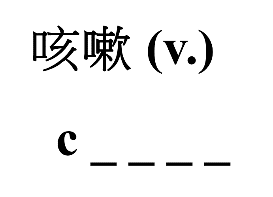 二、詳細進行方式及活動流程，詳見附件一、附件二。玖、獎勵方式：一、本活動依複賽成績錄取第一名(單字王1位)、第二名(取4位)及第三名(取5位)，各組得獎者頒發獎狀乙紙。二、取得複賽資格者(除前三名外)，頒發入選獎狀乙紙。三、得獎名單公告於本府教育資訊網，不再另行通知。四、獎狀領取時間由本府另行公告，並請各得獎學校於公開場合予以得獎者表揚。五、各組前三名指導教師之敘奬，請依「公立高級中等以下學校教師成績考核辦法」及「宜蘭縣政府所屬學校校長教師及所屬人員獎懲裁量基準」本權責辦理。拾、承辦學校圓滿達成任務，依「宜蘭縣政府所屬學校校長教師及所屬人員獎懲裁量基準」核予工作人員敘獎。拾壹、本計畫經核可後實施，修正時亦同。拾貳、因應新冠肺炎(COVID-19)疫情，本活動依中央流行疫情指揮中心最新發布相關      資訊，調整相關防疫措施，並保留活動變更、取消之權利。附件一 宜蘭縣112學年度國民中學English Easy Go 系列活動國中英語單字王比賽進行方式說明一、本次比賽分A、B二組，採初賽、複賽二階段進行，初賽成績前32名者(第32名同分者增額錄取)取得參加複賽資格。二、參賽者請於08:20~08:35至試場教室報到，逾時取消參賽資格。三、完成報到手續後，進入試場教室，並依編號入座。四、入座後請檢查桌上之答案卡所劃記之編號、姓名是否相符，並聆聽競試說明後進行作答。五、筆試時間進行20分鐘，搖鈴後即停止作答。六、筆試結束後，即公布成績；前32名者，獲得複賽參賽資格。七、獲得複賽參賽資格之參賽者，於規定時間至複賽場地報到(視聽教室)，按照號碼依序就座，並聆聽比賽說明後進行複賽。八、複賽採淘汰制，主試老師於前面螢幕上公布題目(中翻英)，當題目出現在螢幕上，即開始計時，參賽者將答案書寫在小白板上，時間到鈴聲響起，即停筆舉牌，讓監場老師核對答案，每題作答時間約15秒。
例題: 
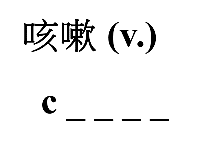 九、主試老師公布該題正確答案，答錯2題者立即淘汰出場。十、答對題數最多者，即為本屆單字王，若答對題數相同者，則依初賽成績高低排名。十一、獎狀領取時間由教育處另行公告，並由各得獎學校於公開場合予以得獎者獎勵。十二、賽後將取得複賽資格者公告於本府教育資訊網，不再另行通知。附件二宜蘭縣112學年度國民中學English Easy Go 系列活動 國中英語單字王比賽活動流程表※本表為參考格式，正式報名表以報名網站為主。 宜蘭縣112學年度國民中小學English Easy Go系列活動【國小讀者劇場比賽】實施計畫壹、活動目的：為鼓勵本縣國民中小學加強英語教育，提高英語學習興趣，以蔚為風氣，因應國際化之趨勢，特舉辦本比賽。貳、辦理單位：一、主辦單位：宜蘭縣政府。二、承辦單位：宜蘭縣壯圍鄉公館國民小學。參、活動地點：宜蘭縣宜蘭市新生國民小學（宜蘭縣宜蘭市大坡路一段100號）。肆、參賽對象：一、本縣國小三至六年級學生，比賽分二組進行。(ㄧ)甲組：普通班18班（含）以上（另含中道中學國小部）(二)乙組：普通班17班（含）以下。二、每校限1隊，採自由報名參加方式。伍、活動日期：113年4月14日（星期日）。陸、報名方式：一、以學校為單位，由學校統一報名參加，報名後即不得更改。二、活動採線上報名，報名網址將另於本府教育資訊網公告，請於113年2月16日上午8時起至3月3日下午4時止逕至網站報名，報名時應一併完成上傳劇本才算完成程序，逾期喪失報名資格。柒、出場順序及彩排一、出場順序：請各校派代表於113年3月7日(星期二)下午2時於新生國小抽籤決定之；未到者由承辦學校代為抽籤，抽籤結果公告於本府教育資訊網。二、承辦學校將進行參賽學校彩排需求調查，並將彩排日期及時間於本府教育資訊網公告之。 三、請於113年3月24日前繳交5份劇本、1份報名表及劇本封面核章後郵寄至公館國小教導主任收(26345宜蘭縣壯圍鄉復興村紅葉路69號），聯絡電話:9380522-202。捌、活動方式一、競賽方式：採團體讀者劇場模式，學生事先準備比賽之內容。二、演出人數：4~8人。三、演出時間：4~7分鐘。四、演出人數及演出時間未符規定者(不足或超過時間)，酌情扣分。五、輪到上場比賽隊伍，應於賽前就準備位置。經叫號三次未到者，以棄權論。六、為避免模糊讀者劇場所要呈現的意涵，比賽時禁止準備大型道具、舞臺背景與配樂，但可斟酌使用小型道具如響板，服裝以學校制服或體育服裝為主，服裝與道具皆不列入評分，承辦單位將備譜架以供放置劇本之需。七、採現場發音，現場視比賽場地大小提供固定架設之麥克風，於彩排日開放場地使用，正式比賽上場前開放指導老師調整麥克風架。比賽當日將不提供任何形式之音效設備。玖、評分一、評審委員：由主辦單位聘請本縣英語教學教師以及縣外學有專精之教育人員擔任之。二、評分標準與計時方式：(一)劇本的詮釋和故事的呈現：20%(二)發音、語調和聲音表情：50%(三)團隊默契和整體表現：20%(四)創意表現:10%拾、著作權歸屬及利用規範：成果專冊授權宜蘭縣政府教育處及所轄學校作為教學使用。拾壹、獎勵方式：一、本比賽依參賽隊數比例，分別錄取特優、優等、甲等三等第，惟分數未滿70分者，不列等第，各等第隊數依下列方式採計(以四捨五入為原則)：(一)特優：占參賽隊數前25%。(二)優等：占參賽隊數中間50%。(三)甲等：占參賽隊數後25%。另視參賽隊伍實際表現水準，經評審會議決議，得以增列或從缺部分獎項。二、各組得獎者頒發獎狀乙紙。三、得獎名單公告於本府教育資訊網，不再另行通知。四、獎狀領取時間由本府教育處另行公告，並由各得獎學校於公開場合予以得獎者獎勵。五、各組得獎者每隊指導教師之敘奬，請各校依「公立高級中等以下學校教師成績考核辦法」及「宜蘭縣政府所屬學校校長教師及所屬人員獎懲裁量基準」本權責辦理，校長敘獎則由本府教育處統一辦理。拾貳、承辦學校圓滿達成任務，依「宜蘭縣政府所屬學校校長教師及所屬人員獎懲裁量基準」得予工作人員敘獎。拾參、本活動全程錄影（音），比賽結束後，本府得將參賽得獎隊伍之影片登載於本府教育資訊網（或本府相關網站），參賽者不得異議。拾肆、本計畫經費由縣款及雙語國家政策－口說英語展能樂學計畫中央款支應。拾伍、本計畫奉核可後實施，修正時亦同。拾陸、因應新冠肺炎(COVID-19)疫情，本活動依中央流行疫情指揮中心最新發布相      關資訊，調整相關防疫措施，並保留活動變更、取消之權利。  ※本表為參考格式，正式報名表以報名網站為主。 
 承辦人:         	教務(教導)主任:           	校長:宜蘭縣112學年度國民中小學English Easy Go系列活動【國小英語歌唱律動比賽】實施計畫壹、活動目的：一、透過英語歌唱與分享，提升兒童英語表達、表演的能力。二、促進學校營造英語學習環境，提供學生學習英語成果發表機會。三、藉比賽之相互觀摩與分享活動，激勵英語教學成長。貳、辦理單位：一、主辦單位：宜蘭縣政府教育處。二、承辦單位：宜蘭縣宜蘭市凱旋國民小學。參、活動地點：宜蘭縣宜蘭市新生國民小學（宜蘭縣宜蘭市大坡路一段100號）。肆、活動對象：一、本縣國小三至六年級學生，比賽分二組進行。(一)甲組：普通班10班（含）以上（另含中道中學國小部）；(二)乙組：普通班9班（含）以下。二、採自由報名參加方式。伍、活動日期：113年4月14日（星期日）陸、報名方式：一、以學校為單位，由學校統一報名參加，報名後即不得更改。二、活動採線上報名，報名網址將另於本府教育資訊網公告，請於113年2月16日8時起至3月3日下午4時止逕至網站報名，逾期喪失報名資格。 柒、出場順序及彩排：一、出場順序：請各校派代表於113年3月5日(星期二)下午2時於新生國小抽籤決定之；未到者由承辦學校代為抽籤，抽籤結果公告於本府教育資訊網。 二、承辦學校將進行參賽學校彩排需求調查，並將彩排日期及時間於本府教育處全球資訊網公告之。三、各校比賽的音樂，請務必於113年3月29日(星期五)前，以電腦可播放的音樂格式mp3檔或wav檔上傳至Google表單雲端空間，為避免干擾，請提供「去人聲」音樂檔，並連同 5 份歌曲歌詞紙本(承辦人核章)交承辦學校凱旋國小黃文彬主任彙辦，或利用彩排當日繳交亦可，以利比賽的進行。捌、活動方式：一、每隊參賽人數8～15人。二、參賽隊伍應於比賽該場次開始前30分鐘完成報到手續，並入場就座，並須於該競賽場次結束後，中場休息時間才可離場。三、輪到上場比賽隊伍，應於賽前就準備位置。經叫號三次未到者，以棄權論。四、各隊比賽表演時間為7分鐘以內，表演歌曲由參賽者自選，可單曲、複曲、亦可為組曲，上台表演期間皆須以英語呈現，背景音樂應去除人聲，且音樂音量不可蓋過學生英語歌唱聲音。五、表演時不拘形式，可搭配旁白、手語、舞蹈、自備伴奏器等方式自由呈現，道具樂器請自行準備。六、表演時指導老師不得在舞台前指揮、提示學生動作或歌詞。七、大會備有音響並提供小蜜蜂10支。八、背景音樂、參賽人數、表演時間等如經評審認定未符規定者，酌情扣分。玖、評分一、評審委員：由主辦單位聘請本縣英語教學教師以及學有專精之教育人員擔任之。二、比賽評分項目：(一)英語發音：40％(二)歌唱律動表現：30％(三)舞台創意：20％(四)團隊表現：10％拾、獎勵方式：一、本比賽依參賽隊數比例，分別錄取特優、優等、甲等三等第，惟分數未滿70分者，不列等第，各等第隊數依下列方式採計(以四捨五入為原則)：(一)特優：占參賽隊數前25%。(二)優等：占參賽隊數中間50%。(三)甲等：占參賽隊數後25%。另視參賽隊伍實際表現水準，經評審會議決議，得以增列或從缺部分獎項。二、各組得獎者頒發獎狀乙紙。三、得獎名單公告於本府教育資訊網，不再另行通知。四、獎狀領取時間由本府教育處另行公告，並由各得獎學校於公開場合予以得獎者獎勵。五、各組得獎者每隊指導教師之敘奬，請各校依「公立高級中等以下學校教師成績考核辦法」本權責辦理，校長敘獎則由本府教育處統一辦理。拾壹、承辦學校圓滿達成任務，依「宜蘭縣政府所屬學校校長教師及所屬人員獎懲裁量基準」得予工作人員敘獎。拾貳、本活動全程錄影（音），比賽結束後，本府得將參賽得獎隊伍之影片登載於本府教育資訊網（或本府相關網站），參賽者不得異議。拾參、本計畫經費由縣款及雙語國家政策－口說英語展能樂學計畫中央款支應。拾肆、本計畫奉核可後實施，修正時亦同。拾伍、因應新冠肺炎(COVID-19)疫情，本活動依中央流行疫情指揮中心最新發布相關資訊，調整相關防疫措施，並保留活動變更、取消之權利。※本表為參考格式，正式報名表以報名網站為主。宜蘭縣112學年度國民中小學English Easy Go系列活動【國小組】「英語歌唱律動比賽」歌曲歌詞承辦人核章：宜蘭縣112學年度國民中小學English Easy Go系列活動【國小情境闖關】實施計畫壹、活動目的：一、藉由生活化、趣味化情境之闖關活動，讓兒童從遊戲中學習英語。二、透過與闖關關主之英語對話，提升兒童英語表達、表演的能力。三、結合家庭、學校，共同推動兒童運用雙語會話的能力。貳、辦理單位:一、主辦單位：宜蘭縣政府。二、承辦單位：宜蘭縣礁溪鄉礁溪國民小學。,三、協辦單位：各鄉鎮中心學校。參、活動地點：宜蘭縣宜蘭市新生國民小學（宜蘭縣宜蘭市大坡路一段100號）。肆、活動對象：本縣各國小三至六年級學生。伍、活動日期：113年4月14日（星期日）上午9時至12時。陸、報名方式：一、以學校為單位，由學校統一報名參加。二、活動採線上報名，報名網址將另於本府教育資訊網公告，請於113年2月16日上午8時起至3月3日下午4時止逕至網站報名，逾期喪失報名資格。三、各校三至六年級學生均可報名參加，『不』開放現場報名，請自行攜帶闖關卡參與，因印製數量固定，現場不再補發。四、採自由報名參加方式。柒、活動內容:一、設計英語闖關護照，報名的小朋友可以和父母或老師一起持護照闖關。二、請本縣各中心學校協調各鄉鎮市國小設計富生活化、趣味性、互動性的遊戲並作情境闖關布置。三、12個鄉鎮市中心學校各設置一活動關卡共12關。通過者在護照上蓋一個戳章，通過7關以上者可至服務台兌換獎品乙份。四、題目分初階、進階程度，可依自己程度選擇過關。捌、承辦學校圓滿達成任務，依「宜蘭縣政府所屬學校校長教師及所屬人員獎懲裁量基準」得予工作人員敘獎。玖、本計畫經費由縣款及提升國民中小學英語教學成效計畫中央款支應。拾、本計畫經縣府核可後實施，修正時亦同。拾壹、因應新冠肺炎(COVID-19)疫情，本活動依中央流行疫情指揮中心最新發布相      關資訊，調整相關防疫措施，並保留活動變更、取消之權利。※本表為參考格式，正式報名表以報名網站為主。宜蘭縣112學年度國民中小學English Easy Go系列活動【國小英語朗讀比賽】實施計畫壹、活動目的：為鼓勵本縣國民中小學加強英語教育，提高英語學習興趣，以蔚為風氣，因應國際化之趨勢，特舉辦本比賽。 貳、辦理單位： 一、主辦單位：宜蘭縣政府。 二、承辦單位：宜蘭縣宜蘭市力行國民小學。 參、活動地點：宜蘭縣宜蘭市新生國民小學（宜蘭縣宜蘭市大坡路一段100號）。 肆、活動對象：一、本縣國小三至六年級學生，比賽分二組進行，每隊限1人，每校限1名參賽。(一)甲組：普通班18班（含）以上（另含中道中學國小部）；(二)乙組：普通班17班（含）以下。二、採自由報名參加方式 。伍、活動日期：113年4月14日（星期日）。陸、報名方式：一、以學校為單位，由學校統一報名參加，報名後即不得更改。二、活動採線上報名，報名網址將另於本府教育資訊網公告，請於113年2月16日上午8時起至3月3日下午4時止逕至網站報名，逾期喪失報名資格。柒、出場順序：請各校派代表於113年3月5日(星期二)下午2時於新生國小抽籤決定之；未到者由承辦學校代為抽籤，抽籤結果公告於本府教育資訊網。捌、活動方式 一、每隊限1人，每校至多1名參賽。二、競賽題目將邀請專家學者與縣內輔導團協助出題，於賽前90天公布6篇文章做為朗讀篇目，比賽當天當場抽題。三、抽題後準備5分鐘後上台朗讀。四、未依抽題題目競賽，不予計分。五、比賽時間以上台開口或聲音出現開始計時，每人限時1.5至2分鐘，時間到響鈴即須停止。六、當場唱名二次未到者，視同放棄。玖、評分一、評審委員：由主辦單位聘請本縣英語教學教師以及學有專精之教育人員擔任之。二、比賽評分項目：(一)語音（發音、音調）： 50%。(二)氣勢（句讀、語調、流暢度、文字詮釋）：35%。(三)儀態（儀容、態度、表情）：15%。拾、獎勵方式： 一、本比賽依參賽人數比例，分別錄取特優、優等、甲等三等第，惟分數未滿70分者，不列等第，各等第人數依下列方式採計(以四捨五入為原則)：(一)特優：占參賽人數前25%。(二)優等：占參賽人數中間50%。(三)甲等：占參賽人數後25%。另視參賽者實際表現水準，經評審會議決議，得以增列或從缺部分獎項。二、各組得獎者頒發獎狀乙紙，另視本府預算酌予核發獎品1份。三、得獎名單公告於本府教育資訊網，不再另行通知。四、獎狀及獎品領取時間由本府教育處另行公告，並由各得獎學校於公開場合予以得獎者獎勵。五、各組得獎者每隊指導教師之敘奬，請各校依「公立高級中等以下學校教師成績考核辦法」及「宜蘭縣政府所屬學校校長教師及所屬人員獎懲裁量基準」本權責辦理。拾壹、承辦學校圓滿達成任務，依「宜蘭縣政府所屬學校校長教師及所屬人員獎懲裁量基準」得予工作人員敘獎。拾貳、本活動全程錄影（音），比賽結束後，本府得將參賽得獎者之影片登載於本府教育資訊網（或本府相關網站），參賽者不得異議。拾參、本計畫經費由縣款及雙語國家政策－口說英語展能樂學計畫中央款支應。拾肆、本計畫奉核可後實施，修正時亦同。拾伍、因應新冠肺炎(COVID-19)疫情，本活動依中央流行疫情指揮中心最新發布相      關資訊，調整相關防疫措施，並保留活動變更、取消之權利。※本表為參考格式，正式報名表以報名網站為主。宜蘭縣112學年度國民中小學English Easy Go 系列活動【國小英語單字王比賽】實施計畫壹、活動目的：提供學生多元學習英語的情境方式，藉由活潑挑戰的競賽活動，讓學生不斷地接觸英語、反覆練習，增進學習效益，並作為瞭解學生學習成效及自我檢測之依據。貳、辦理單位一、指導單位：宜蘭縣政府二、承辦單位：宜蘭縣頭城鎮頭城國民小學參、活動地點：宜蘭縣宜蘭市新生國民小學（宜蘭縣宜蘭市大坡路一段100號）。肆、參賽對象：一、本縣各國小三至六年級學生。二、各校比賽人數：依各校（含分校、分班）三至六年級「普通班」班級數乘以1.5倍為比賽人數上限。三、採自由報名參加方式。伍、活動日期：113年4月14日（星期日）陸、報名方式：一、以學校為單位，由學校統一報名參加，報名後即不得更改。二、活動採線上報名，報名網址將另於本府教育資訊網公告，請於113年3月9日上午8時起至3月16日下午4時止逕至網站報名，逾期喪失報名資格。柒、活動方式一、比賽場次及座位表：由承辦單位視參加人數規劃並於本府教育資訊網公告，排定後為避免影響整體賽程，原則上不接受任意更動，承辦單位可拒絕變更排定，或以棄權視之。二、報到時間：請於各場次分配時間，活動開始前10分鐘，直接至各樓層比賽教室報到，無統一報到處。三、字彙內容：事先公布於本府教育資訊網，以公告之單字為題庫。四、題目形式：英翻中或中翻英穿插（英翻中時採選擇題形式；中翻英時拼出英語字母）。五、活動流程：(一)一間教室約30人，十間教室，同時進行，為一場次。(二)主試老師在大螢幕上公布題目，參賽同學馬上拼寫在小白板上，此時會播放一段音樂，每題作答時間約15秒，音樂結束即停筆舉牌，輔助老師依據參賽同學作答情形，紀錄答對者。(三)一場次三十題，答錯者仍可繼續進行下一題作答；全部答完後，待輔助教師將「答題紀錄表」收回彙整後，參賽同學再一起出場。捌、獎勵方式：一、成績計算方式以三十題計算。答對二十六至二十九題者，給予獎品以資鼓勵；三十題全數通過者，給予獎品及單字王奬狀乙紙以資鼓勵。二、本活動獲單字王獎勵之學生，其指導教師之敘奬，請各校依「公立高級中等以下學校教師成績考核辦法」及「宜蘭縣政府所屬學校校長教師及所屬人員獎懲裁量基準」本權責辦理。三、得獎名單（答對二十六題(含)以上者）公告於本府教育資訊網，不再另行通知。玖、承辦學校圓滿達成任務，依「宜蘭縣政府所屬學校校長教師及所屬人員獎懲裁量基準」得予工作人員敘獎。拾、本計畫經費由縣款及雙語國家政策－口說英語展能樂學計畫中央款支應。拾壹、本計畫奉核可後實施，修正時亦同。拾貳、因應新冠肺炎(COVID-19)疫情，本活動依中央流行疫情指揮中心最新發布相關資訊，調整相關防疫措施，並保留活動變更、取消之權利。※本表為參考格式，正式報名表以報名網站為主。 註：線上報名登記梯次時，如要登記一個以上的梯次，請先登記完一個梯次，關閉頁面後，再開啟另一個梯次頁面，請勿同時開啟，避免資料接收錯誤。附件一：112學年度國民中小學English Easy Go 系列活動-國小英語單字王比賽報名額度說明1：比賽人數上限依各校（含分校、分班）三至六年級「普通班」班級數乘以1.5計算，計算至個位數，小數點以下四捨五入。說明2：上述班級數依據本府112年7月31日府教學字第1120120051號函核定資料。宜蘭縣112學年度國民中小學English Easy Go系列活動【國小英語村】實施計畫壹、活動目的：一、藉由英語村情境布置，讓兒童體驗英語的生活化和趣味性。 二、透過與外籍關主之英語對話，提升兒童英語表達、表演的能力。三、結合家庭、學校，共同推動兒童運用雙語會話的能力。貳、辦理單位：一、主辦單位：宜蘭縣政府。二、承辦單位：宜蘭縣宜蘭市新生國民小學。三、協辦單位：宜蘭縣英資中心。參、辦理地點：宜蘭市新生國小英語村（宜蘭縣宜蘭市大坡路一段100號）。肆、參加對象：本縣各國小六年級學生。伍、活動日期：113年4月14日（星期日）上午9時至12時。陸、活動內容:一、依照英語村體驗的學習護照，報名參加的學生可以持護照到英語村的每一主題館體驗。二、每一主題通過和關主對話，即獲得過關獎章。在50分鐘之內通過6個獎章，即可至服務台，兌換獎品。三、請關主(ETA外籍老師)設計各主題館基本對話句型，公布在新生國小英語村網站，讓學生事先練習。四、英語村主題館包含—餐廳、多媒體中心、舞蹈教室、超市、診療中心、銀行、海關、機艙。柒、報名方式：一、各國小學校，由學校集體報名，因名額有限，依報名先後順序錄取參加人員。二、請於113年3月7日上午8時起至3月14日下午4時止，統一線上報名，報名網址另行公告於本府教育資訊網。三、承辦學校將視參加人數規劃並於本府教育資訊網公告，公布參加學生的入村梯次和時間，每一梯次50分鐘，入村人數約60人。50分鐘內若未體驗完畢，即需離村。四、若尚有名額，開放當場報名體驗。五、參加學生請於每梯次規定時間前5分鐘報到，逾時未報到，將開放給現場學生進村。六、報名後無故未依規定時間報到之學校，需於活動結束後提出書面說明：若報名人數與實際人數落差太大，本府可限制該校下一學年度英語村體驗報名資格。捌、承辦學校圓滿達成任務，依「宜蘭縣政府所屬學校校長教師及所屬人員獎懲裁量基準」得予工作人員敘獎。玖、本計畫奉核定後實施，修正時亦同。拾、因應新冠肺炎(COVID-19)疫情，本活動依中央流行疫情指揮中心最新發布相關資訊，調整相關防疫措施，並保留活動變更、取消之權利。※本表為參考格式，正式報名表以報名網站為主。項目項目報名時間報名時間辦理時間辦理時間辦理地點辦理地點抽籤時間（地點）抽籤時間（地點）承辦單位及聯絡電話承辦單位及聯絡電話國中讀者劇場讀者劇場113年2月16日上午8時至3月3日下午4時113年2月16日上午8時至3月3日下午4時113年4月13日（星期六）113年4月13日（星期六）宜蘭國中宜蘭國中113年3月15日下午2時（宜蘭國中）113年3月15日下午2時（宜蘭國中）中華國中承辦人：練怡初教師電話：9382704分機200國中英語歌唱比賽英語歌唱比賽113年2月16日上午8時至3月3日下午4時113年2月16日上午8時至3月3日下午4時113年4月13日（星期六）113年4月13日（星期六）宜蘭國中宜蘭國中113年3月15日下午2時（宜蘭國中）113年3月15日下午2時（宜蘭國中）利澤國中承辦人:游思芳主任電話：9504762分機101國中英語單字王（個人）英語單字王（個人）113年2月16日上午8時至3月3日下午4時113年2月16日上午8時至3月3日下午4時113年4月13日（星期六）113年4月13日（星期六）宜蘭國中宜蘭國中壯圍國中承辦人：李聰謙主任電話：9381773分機31國小讀者劇場讀者劇場第一階段113年2月16日上午8時至3月3日下午4時第一階段113年2月16日上午8時至3月3日下午4時113年4月14日（星期日）113年4月14日（星期日）新生國小新生國小113年3月5日下午2時（新生國小）113年3月5日下午2時（新生國小）公館國小承辦人：吳俊德主任電話：9380522分機202國小英語歌唱律動英語歌唱律動第一階段113年2月16日上午8時至3月3日下午4時第一階段113年2月16日上午8時至3月3日下午4時113年4月14日（星期日）113年4月14日（星期日）新生國小新生國小113年3月5日下午2時（新生國小）113年3月5日下午2時（新生國小）凱旋國小承辦人：黃文彬主任電話：9253793分機102國小英語朗讀比賽（個人）英語朗讀比賽（個人）第一階段113年2月16日上午8時至3月3日下午4時第一階段113年2月16日上午8時至3月3日下午4時113年4月14日（星期日）113年4月14日（星期日）新生國小新生國小113年3月5日下午2時（新生國小）113年3月5日下午2時（新生國小）力行國小承辦人：吳承聰主任電話：9322309分機283國小情境闖關情境闖關第一階段113年2月16日上午8時至3月3日下午4時第一階段113年2月16日上午8時至3月3日下午4時113年4月14日（星期日）113年4月14日（星期日）新生國小新生國小礁溪國小承辦人：洪雅慧主任電話：9882047分機211國小英語單字王（個人）英語單字王（個人）第二階段113年3月7日上午8時至3月14日下午4時第二階段113年3月7日上午8時至3月14日下午4時113年4月14日（星期日）113年4月14日（星期日）新生國小新生國小頭城國小承辦人：陳孟玉主任電話：9771011分機111國小英語村英語村第二階段113年3月7日上午8時至3月14日下午4時第二階段113年3月7日上午8時至3月14日下午4時113年4月14日（星期日）113年4月14日（星期日）新生國小新生國小新生國小承辦人：黃啟信主任電話：9283791分機210活動名稱活動名稱活動內容參加對象備註國中讀者劇場以5-8人為一隊,團體朗誦故事或劇情，每隊7分鐘。◎分兩組報名參加：A組：宜蘭市各校、羅東鎮各校及慧燈中學、中道中學、人文國民中小學、岳明國民中小學、慈心華德福高級中學等校之國中部。B組：A組以外之學校。◎A組學校不可報名B組參賽，B組學校應於報名時自行選擇參加A組或B組競賽，一經選定，不可再更動。自由參加。2.各校至多兩隊，每隊5-8人。國中英語歌唱比賽以學校同一班級為單位（同一班級人數85%以上），歌唱英語歌曲，每隊7分鐘。◎分兩組報名參加：A組：宜蘭市各校、羅東鎮各校及慧燈中學、中道中學、人文國民中小學、岳明國民中小學、慈心華德福高級中學等校之國中部。B組：A組以外之學校。◎A組學校不可報名B組參賽，B組學校應於報名時自行選擇參加A組或B組競賽，一經選定，不可再更動。各校可自由參加，至多一隊參賽。國中英語單字王初賽採筆試劃卡，成績前32名者進入複賽。複賽採淘汰制，參賽者逐題計時作答，答錯2題者立即淘汰出場，錄取答對題數最多前3名次。◎分兩組報名參加：A組：宜蘭市各校、羅東鎮各校及慧燈中學、中道中學、人文國民中小學、岳明國民中小學、慈心華德福高級中學等校之國中部。B組：A組以外之學校。◎A組學校不可報名B組參賽，B組學校應於報名時自行選擇參加A組或B組競賽，一經選定，不可再更動。自由參加。A組每校至多16人、
B組每校至多10人。國小讀者劇場以4-8人為一隊,團體朗誦故事或劇情，每隊4-7分鐘。國小三至六年級學生，分兩組報名參加，每隊4-8人：甲組：普通班18班（含）以上（另含中道中學國小部）。乙組：普通班17班(含)以下。自由參加。若有一組隊數未達5隊，則甲、乙組合併辦理不分組。國小英語歌唱律動團體組隊，每隊7分鐘以內，表演歌曲由參賽者自選，表演形式不拘。國小三至六年級學生，分兩組報名參加，每隊8-15人：甲組：普通班10班（含）以上（另含中道中學國小部）。乙組：普通班9班（含）以下。自由參加。若有一組隊數未達5隊，則甲、乙組合併辦理不分組。國小情境闖關12個活動關卡，通過7關以上者即可獲得獎品1份。國小三至六年級學生。1.自由參加。2.『不』開放現場報名，請攜帶闖關護照。國小英語朗讀事前公布各組6篇文章，比賽當天當場抽題。抽題後準備5分鐘後上台朗讀1.5至2分鐘。國小三至六年級學生，分兩組報名參加，每隊限1人，每校至多1名參賽：甲組：普通班18班（含）以上（另含中道中學國小部）乙組：普通班17班（含）以下。自由參加國小英語單字王答題30題，題目形式為英翻中及中翻英，全數答對者獲頒單字王獎狀及獎品。國小三至六年級學生。1.自由參加，惟各校報名額度如實施計畫。2.排定後原則上『不』接受變更場次及座位表。國小英語村先行公布各關基本對話，利用各主題的情境，和外籍關主對話過關。國小六年級學生。自由報名，惟請報名後務必確實參與。評分標準評分項目 比例備註評分標準發音、語調及聲音表情50%評分標準創意表現15% 僅限聲音部分評分標準團隊合作15%評分標準劇本的詮釋與呈現20%原創與改編劇本皆可宜蘭縣112學年度國民中學English Easy Go系列活動「國中讀者劇場比賽」報名表宜蘭縣112學年度國民中學English Easy Go系列活動「國中讀者劇場比賽」報名表宜蘭縣112學年度國民中學English Easy Go系列活動「國中讀者劇場比賽」報名表宜蘭縣112學年度國民中學English Easy Go系列活動「國中讀者劇場比賽」報名表學校名稱參賽組別□ A組(宜蘭市各校、羅東鎮各校、慧燈、中道、人文、岳明、慈心等校)□ A組(宜蘭市各校、羅東鎮各校、慧燈、中道、人文、岳明、慈心等校)□ A組(宜蘭市各校、羅東鎮各校、慧燈、中道、人文、岳明、慈心等校)參賽組別□ B組(A組以外之學校)□ B組(A組以外之學校)□ B組(A組以外之學校)劇本資料劇名(中文)劇本資料劇名(英文)劇本資料劇本來源□ 自編□ 自編劇本資料劇本來源□ 參考，請註明來源：□ 參考，請註明來源：劇本資料演出預估時間劇本資料中文簡介（200字以上）【請將中文簡介貼於此處】【請將中文簡介貼於此處】劇本資料英文簡介（200字以上）【請將英文簡介貼於此處】【請將英文簡介貼於此處】參加學生
(5-8人)編號年/班姓名參加學生
(5-8人)1參加學生
(5-8人)2參加學生
(5-8人)3參加學生
(5-8人)4參加學生
(5-8人)5參加學生
(5-8人)6參加學生
(5-8人)7參加學生
(5-8人)8承 辦 人姓名：                      聯絡電話：姓名：                      聯絡電話：姓名：                      聯絡電話：承 辦 人電子信箱：電子信箱：電子信箱：帶隊老師姓名：                      手機：姓名：                      手機：姓名：                      手機：宜蘭縣112學年度國民中小學English Easy Go系列活動【國中組】「國中英語歌唱比賽」報名表宜蘭縣112學年度國民中小學English Easy Go系列活動【國中組】「國中英語歌唱比賽」報名表宜蘭縣112學年度國民中小學English Easy Go系列活動【國中組】「國中英語歌唱比賽」報名表宜蘭縣112學年度國民中小學English Easy Go系列活動【國中組】「國中英語歌唱比賽」報名表學校名稱參賽組別□ A組(宜蘭市各校、羅東鎮各校、慧燈、中道、人文、岳明、慈心等校)□ A組(宜蘭市各校、羅東鎮各校、慧燈、中道、人文、岳明、慈心等校)□ A組(宜蘭市各校、羅東鎮各校、慧燈、中道、人文、岳明、慈心等校)參賽組別□ B組(A組以外之學校)□ B組(A組以外之學校)□ B組(A組以外之學校)歌曲資料演唱曲名歌曲資料中文譯名歌曲資料歌曲伴奏方式□鋼琴伴奏□鋼琴伴奏歌曲資料歌曲伴奏方式□播放伴唱CD□播放伴唱CD歌曲資料歌曲伴奏方式□其他，請註明：________________□其他，請註明：________________歌曲資料演出預估時間參賽學生年/班參賽學生原班級人數參賽學生參賽人數參賽學生班級座號姓名備註參賽學生1參賽學生2參賽學生3參賽學生4參賽學生5參賽學生6參賽學生7參賽學生8參賽學生9參賽學生10參賽學生11參賽學生12參賽學生13參賽學生14參賽學生15參賽學生16參賽學生17參賽學生18參賽學生19參賽學生20參賽學生21參賽學生22參賽學生23參賽學生24參賽學生25參賽學生26參賽學生27參賽學生28參賽學生29參賽學生30參賽學生31參賽學生32參賽學生33參賽學生34參賽隊伍簡介承 辦 人姓名：                   聯絡電話：姓名：                   聯絡電話：姓名：                   聯絡電話：承 辦 人電子信箱：電子信箱：電子信箱：帶隊老師姓名：                   手機：姓名：                   手機：姓名：                   手機：宜蘭縣112學年度國民中小學English Easy Go系列活動【國中組】「國中英語歌唱比賽」歌曲資料宜蘭縣112學年度國民中小學English Easy Go系列活動【國中組】「國中英語歌唱比賽」歌曲資料學校名稱□ A組(宜蘭市各校、羅東鎮各校、慧燈、中道、人文、岳明、慈心等校)□ A組(宜蘭市各校、羅東鎮各校、慧燈、中道、人文、岳明、慈心等校)□ B組(A組以外之學校)□ B組(A組以外之學校)演唱曲名中文譯名歌詞(歌詞請各校注意排版、斷句、字型大小及內容正確性，於113年3月3日下午4時前上傳pdf檔至EIP公務填報「國中英語歌唱比賽歌詞上傳」，填報發布日為113年2月16日至113年3月3日，上傳後不再抽換，請自行檢查。)113年4月13日（星期六）113年4月13日（星期六）113年4月13日（星期六）113年4月13日（星期六）113年4月13日（星期六）時間內容主持人地點備註08:20~08:35所有參賽者報到各試場主試老師各試場教室08:35~08:40作答說明各試場主試老師各試場教室08:40~09:00進行初賽筆試各試場主試老師各試場教室09:00~10:00中場休息、初賽成績公告中場休息、初賽成績公告中場休息、初賽成績公告中場休息、初賽成績公告10:00~10:10進入複賽參賽者報到試場主試老師視聽教室10:10~10:15比賽說明(B組)試場主試老師視聽教室10:15~11:00進行複賽(B組)試場主試老師視聽教室11:10~11:15比賽說明(A組)試場主試老師視聽教室11:15~12:00進行複賽(A組)試場主試老師視聽教室宜蘭縣112學年度國民中學English Easy Go系列活動【國中組】「國中英語單字王比賽」報名表宜蘭縣112學年度國民中學English Easy Go系列活動【國中組】「國中英語單字王比賽」報名表宜蘭縣112學年度國民中學English Easy Go系列活動【國中組】「國中英語單字王比賽」報名表宜蘭縣112學年度國民中學English Easy Go系列活動【國中組】「國中英語單字王比賽」報名表宜蘭縣112學年度國民中學English Easy Go系列活動【國中組】「國中英語單字王比賽」報名表宜蘭縣112學年度國民中學English Easy Go系列活動【國中組】「國中英語單字王比賽」報名表宜蘭縣112學年度國民中學English Easy Go系列活動【國中組】「國中英語單字王比賽」報名表學校名稱學校名稱參賽組別參賽組別□ A組(宜蘭市各校、羅東鎮各校、慧燈、中道、人文、岳明、慈心等校)□ A組(宜蘭市各校、羅東鎮各校、慧燈、中道、人文、岳明、慈心等校)□ A組(宜蘭市各校、羅東鎮各校、慧燈、中道、人文、岳明、慈心等校)□ A組(宜蘭市各校、羅東鎮各校、慧燈、中道、人文、岳明、慈心等校)□ A組(宜蘭市各校、羅東鎮各校、慧燈、中道、人文、岳明、慈心等校)參賽組別參賽組別□ B組(A組以外之學校)□ B組(A組以外之學校)□ B組(A組以外之學校)□ B組(A組以外之學校)□ B組(A組以外之學校) 參賽學生編號年/班學生姓名編號年/班學生姓名 參賽學生19 參賽學生210 參賽學生311 參賽學生412 參賽學生513 參賽學生614 參賽學生715 參賽學生816承 辦 人：聯絡電話：電子信箱：承 辦 人：聯絡電話：電子信箱：承 辦 人：聯絡電話：電子信箱：承 辦 人：聯絡電話：電子信箱：承 辦 人：聯絡電話：電子信箱：承 辦 人：聯絡電話：電子信箱：承 辦 人：聯絡電話：電子信箱：宜蘭縣112學年度國民中小學English Easy Go系列活動【國小組】「國小讀者劇場比賽」報名表暨劇本封面宜蘭縣112學年度國民中小學English Easy Go系列活動【國小組】「國小讀者劇場比賽」報名表暨劇本封面宜蘭縣112學年度國民中小學English Easy Go系列活動【國小組】「國小讀者劇場比賽」報名表暨劇本封面宜蘭縣112學年度國民中小學English Easy Go系列活動【國小組】「國小讀者劇場比賽」報名表暨劇本封面宜蘭縣112學年度國民中小學English Easy Go系列活動【國小組】「國小讀者劇場比賽」報名表暨劇本封面宜蘭縣112學年度國民中小學English Easy Go系列活動【國小組】「國小讀者劇場比賽」報名表暨劇本封面宜蘭縣112學年度國民中小學English Easy Go系列活動【國小組】「國小讀者劇場比賽」報名表暨劇本封面學校名稱學校名稱學校名稱參賽組別參賽組別參賽組別 □甲組（18班(含)以上） □乙組（17班(含)以下） □甲組（18班(含)以上） □乙組（17班(含)以下） □甲組（18班(含)以上） □乙組（17班(含)以下） □甲組（18班(含)以上） □乙組（17班(含)以下）劇本資料題目劇本資料劇本來源劇本資料演出預
估時間競賽學生（4-8人）競賽學生（4-8人）競賽學生（4-8人）編號年/班姓名參加其他活動項目競賽學生（4-8人）競賽學生（4-8人）競賽學生（4-8人）　1競賽學生（4-8人）競賽學生（4-8人）競賽學生（4-8人）　2競賽學生（4-8人）競賽學生（4-8人）競賽學生（4-8人）　3競賽學生（4-8人）競賽學生（4-8人）競賽學生（4-8人）　4競賽學生（4-8人）競賽學生（4-8人）競賽學生（4-8人）　5競賽學生（4-8人）競賽學生（4-8人）競賽學生（4-8人）　6競賽學生（4-8人）競賽學生（4-8人）競賽學生（4-8人）　7競賽學生（4-8人）競賽學生（4-8人）競賽學生（4-8人）　8　　　註：須上傳劇本電子檔　　　註：須上傳劇本電子檔　　　註：須上傳劇本電子檔　　　註：須上傳劇本電子檔　　　註：須上傳劇本電子檔　　　註：須上傳劇本電子檔　　　註：須上傳劇本電子檔　　承 辦 人：　　承 辦 人：　　承 辦 人：　　承 辦 人：　　承 辦 人：　　承 辦 人：　　承 辦 人：　　聯絡電話：　　聯絡電話：　　聯絡電話：　　聯絡電話：　　聯絡電話：　　聯絡電話：　　聯絡電話：　　電子信箱：　　電子信箱：　　電子信箱：　　電子信箱：　　電子信箱：　　電子信箱：　　電子信箱：宜蘭縣112學年度國民中小學English Easy Go系列活動【國小組】「英語歌唱律動比賽」報名表宜蘭縣112學年度國民中小學English Easy Go系列活動【國小組】「英語歌唱律動比賽」報名表宜蘭縣112學年度國民中小學English Easy Go系列活動【國小組】「英語歌唱律動比賽」報名表宜蘭縣112學年度國民中小學English Easy Go系列活動【國小組】「英語歌唱律動比賽」報名表宜蘭縣112學年度國民中小學English Easy Go系列活動【國小組】「英語歌唱律動比賽」報名表宜蘭縣112學年度國民中小學English Easy Go系列活動【國小組】「英語歌唱律動比賽」報名表學校名稱參賽組別  □甲組（10班以上） □乙組（9班以下）  □甲組（10班以上） □乙組（9班以下）  □甲組（10班以上） □乙組（9班以下）  □甲組（10班以上） □乙組（9班以下）  □甲組（10班以上） □乙組（9班以下）比賽歌曲主題比賽表演時間
（含上下舞台）分鐘競賽學生
（8-15人）編號年/班年/班姓名參加其他活動項目競賽學生
（8-15人）1競賽學生
（8-15人）2競賽學生
（8-15人）3競賽學生
（8-15人）4競賽學生
（8-15人）5競賽學生
（8-15人）6競賽學生
（8-15人）7競賽學生
（8-15人）8競賽學生
（8-15人）9競賽學生
（8-15人）10競賽學生
（8-15人）11競賽學生
（8-15人）12競賽學生
（8-15人）13競賽學生
（8-15人）14競賽學生
（8-15人）15承 辦 人：承 辦 人：承 辦 人：承 辦 人：承 辦 人：承 辦 人：聯絡電話：聯絡電話：聯絡電話：聯絡電話：聯絡電話：聯絡電話：電子信箱：電子信箱：電子信箱：電子信箱：電子信箱：電子信箱：學校名稱比賽歌曲主題比賽歌曲歌詞宜蘭縣112學年度國民中小學English Easy Go系列活動【國小組】「國小情境闖關」報名表宜蘭縣112學年度國民中小學English Easy Go系列活動【國小組】「國小情境闖關」報名表宜蘭縣112學年度國民中小學English Easy Go系列活動【國小組】「國小情境闖關」報名表宜蘭縣112學年度國民中小學English Easy Go系列活動【國小組】「國小情境闖關」報名表宜蘭縣112學年度國民中小學English Easy Go系列活動【國小組】「國小情境闖關」報名表宜蘭縣112學年度國民中小學English Easy Go系列活動【國小組】「國小情境闖關」報名表宜蘭縣112學年度國民中小學English Easy Go系列活動【國小組】「國小情境闖關」報名表學校名稱學校名稱學校名稱參賽學生編號年/班學生姓名編號年/班學生姓名參賽學生12參賽學生34參賽學生56參賽學生78參賽學生910參賽學生1112參賽學生1314參賽學生1516參賽學生1718註：請依各校需求自行增列。註：請依各校需求自行增列。註：請依各校需求自行增列。註：請依各校需求自行增列。註：請依各校需求自行增列。註：請依各校需求自行增列。註：請依各校需求自行增列。承 辦 人：承 辦 人：承 辦 人：承 辦 人：承 辦 人：承 辦 人：承 辦 人：聯絡電話：聯絡電話：聯絡電話：聯絡電話：聯絡電話：聯絡電話：聯絡電話：電子信箱：電子信箱：電子信箱：電子信箱：電子信箱：電子信箱：電子信箱：宜蘭縣112學年度國民中小學English Easy Go系列活動【國小組】「國小英語朗讀比賽」報名表宜蘭縣112學年度國民中小學English Easy Go系列活動【國小組】「國小英語朗讀比賽」報名表宜蘭縣112學年度國民中小學English Easy Go系列活動【國小組】「國小英語朗讀比賽」報名表宜蘭縣112學年度國民中小學English Easy Go系列活動【國小組】「國小英語朗讀比賽」報名表學校名稱參賽組別 □甲組（18班以上） □乙組（17班以下） □甲組（18班以上） □乙組（17班以下） □甲組（18班以上） □乙組（17班以下）年/班年/班學生姓名參加其他項目承 辦 人：承 辦 人：承 辦 人：承 辦 人：聯絡電話：聯絡電話：聯絡電話：聯絡電話：電子信箱：電子信箱：電子信箱：電子信箱：宜蘭縣112學年度國民中小學English Easy Go系列活動【國小組】「國小英語單字王比賽」報名表宜蘭縣112學年度國民中小學English Easy Go系列活動【國小組】「國小英語單字王比賽」報名表宜蘭縣112學年度國民中小學English Easy Go系列活動【國小組】「國小英語單字王比賽」報名表宜蘭縣112學年度國民中小學English Easy Go系列活動【國小組】「國小英語單字王比賽」報名表學校名稱編號年/班學生姓名參加其他活動項目12345註：請依各校比賽報名額度自行增列。註：請依各校比賽報名額度自行增列。註：請依各校比賽報名額度自行增列。註：請依各校比賽報名額度自行增列。承 辦 人：承 辦 人：承 辦 人：承 辦 人：聯絡電話：聯絡電話：聯絡電話：聯絡電話：電子信箱：電子信箱：電子信箱：電子信箱：序號學校3-6班級數報名上限序號學校3-6班級數報名上限序號學校3-6班級數報名上限1中山國小203027大里國小4653冬山國小16242宜蘭國小142128梗枋國小4654東興國小463力行國小81229人文國中小5855順安國小13204新生國小162430礁溪國小203056武淵國小465光復國小345131四結國小81257廣興國小466育才國小101532龍潭國小91458大進國小467凱旋國小132033玉田國小4659柯林國小468黎明國小365434三民國小71160清溝國小14219南屏國小192935壯圍國小81261慈心華德福121810羅東國小203036古亭國小111762三星國小81211成功國小243637公館國小4663大洲國小5812公正國小416238過嶺國小4664憲明國小4613北成國小395939大福國小4665萬富國小4614竹林國小182740新南國小4666大隱國小6915蘇澳國小111741員山國小81267四季國小111716馬賽國小182742深溝國小4668南山國小4617蓬萊國小4643七賢國小4669大同國小111718士敏國小4644同樂國小6970寒溪國小4619永樂國小4645湖山國小4671南澳國小4620南安國小5846大湖國小4672碧候國小4621岳明國中小81247內城國中小81273武塔國小4622育英國小4648五結國小152374澳花國小4623頭城國小162449學進國小91475東澳國小4624竹安國小4650中興國小4676金岳國小4625二城國小81251利澤國小91477金洋國小4626大溪國小4652孝威國小4678中道中學1015宜蘭縣112學年度國民中小學English Easy Go系列活動【國小組】「國小英語村活動」報名表宜蘭縣112學年度國民中小學English Easy Go系列活動【國小組】「國小英語村活動」報名表宜蘭縣112學年度國民中小學English Easy Go系列活動【國小組】「國小英語村活動」報名表宜蘭縣112學年度國民中小學English Easy Go系列活動【國小組】「國小英語村活動」報名表學校名稱學校名稱編號年班學生姓名參加其他活動項目12345註：請依各校需求自行增列。註：請依各校需求自行增列。註：請依各校需求自行增列。註：請依各校需求自行增列。承 辦 人：承 辦 人：承 辦 人：承 辦 人：聯絡電話：聯絡電話：聯絡電話：聯絡電話：電子信箱：電子信箱：電子信箱：電子信箱：